Why Do We Do That? Dinner Etiquette Pt 2:
Adam Friedmann – afriedmann@torontotorah.com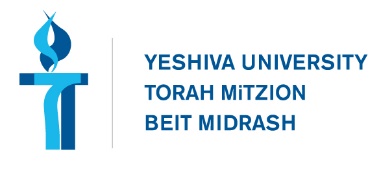 Talking After Washing for Bread:Shulchan Aruch, Orach Chayim, 206:3כל אלו הברכות צריך שלא יפסיק בין ברכה לאכילה. הגה: יותר מכדי דבור.One may not interrupt between any of these blessings require and eating. Note: [That is to say] more than normal speech.Shulchan Aruch, Orach Chayim, 167:11יאכל מיד ולא ישיח בין ברכה לאכילה; ואם שח, צריך לחזור ולברך אא"כ היתה השיחה בדברים מענין דברים שמברכין עליו, כגון שבירך על הפת וקודם שאכל אמר  הביאו מלח או ליפתןOne should eat [the bread] immediately and not speak between the blessing and eating; If one did speak, one should make the blessing again, unless the speech related to that which the blessing was about. For example, if one made a blessing on bread and before eating said, “bring me salt or relish.”Babylonian Talmud, Brachot 52bתכף לנטילת ידים סעודה.  The meal should immediately follow washing hands.                                                                                        Shulchan Aruch, Orach Chayim, 166יש אומרים שא"צ ליזהר מלהפסיק בין נטילה להמוציא, ויש אומרים שצריך ליזהר, וטוב ליזהר. ואם שהה כדי הלוך כ"ב אמה, מקרי הפסק.There are those who say that one need not be careful about interrupting between washing hands and blessing the bread, and there are those who say that one ought to be careful, and it is good to be careful. If one waited the time it takes to walk 22 amot, this is called an interruption.Mishnah Berurah, 166:1-2)א) שא"צ ליזהר וכו' - דמה דאמרינן בש"ס [ברכות נ"א] תיכף לנט"י סעודה ס"ל דהיינו שלא יתעסק בינתים באיזה עסק או מעשה עד שיסיח דעתו או בשיחה הרבה דמביא לידי היסח הדעת [אפילו אם היה בד"ת] אבל אם יושב בטל ואינו עושה בינתים שום מעשה אף ששוהה הרבה או אפילו משיח מעט אין לחוש כיון שהשלחן ערוך לפניו ודעתו לאכול מיד לא מסיח דעתו:(ב) וי"א שצריך ליזהר - אפילו בשהיה לחוד כדלקמיה וכ"ש שלא לדבר בינתים אפילו שיחה מועטת ואפי' בד"ת חשיב הפסק לדידהו וצריך ליזהר לבד מהדברים שהם לצורך סעודה דמותר להפסיק לכו"ע:(ו) ודע דעיקר דין תכיפה המוזכר בסימן זה הוא רק מצוה לכתחלה אבל בדיעבד אפילו שהה הרבה או הפסיק בינתים אין צריך לחזור וליטול ידיו כל שלא הסיח דעתו בינתים משמירת ידיו:(1) One need not be careful – Because what is stated in the Talmud that the meal should immediately follow washing hands, according to this view, means that one should not get involved with some other matter or activity that will distract him or speak at length since this brings one to distraction [even if they were words of Torah]. But, if we is sitting idly and is not involved in the meantime in any activity even if he waits for a long time or if he speaks a little there is no need for concern since the table is set before him and he intends to eat he will not be d  distracted.
(2) There are those say one ought to be careful – Even with merely waiting as we will say presently, and all the more so that one should not speak in between, even a small amount of speech, and even words of Torah are considered an interruption for them and one must take care. Except for matters relating to the meal with which it is permissible to interrupt according to all views.
(6) Know that fundamentally the rule of “immediacy” which is mentioned in this section is only ideal but post-facto even if one waited a lot or interrupted in between there is no need to go back and wash hands again as long as one has not become distracted from paying attention to one’s hands in the meantime.Passing out ChallahLamentations, 1:17פֵּֽרְשָׂ֨ה צִיּ֜וֹן בְּיָדֶ֗יהָ אֵ֤ין מְנַחֵם לה Zion spreads out her hands, there is no one to console her.                                                                             Beit Yosef, Orach Chayim, 167כתב הרמב"ם בפרק ז' (ה"ה) הבוצע נותן פרוסה לפני כל אחד ואחד והאחר נוטל פרוסה בידו ואין הבוצע נותן ביד האוכל אלא אם כן היה אבל וכתב ה"ר דוד אבודרהם (שם) ואפשר שהטעם בזה משום שנאמר (איכה א יז) פרשה ציון [בידיה] והוא רמז לפרוסת המוציא.The Rambam wrote (Laws of Brachot 7:5): “The one who breaks the bread places a piece in front of each individual, and the other person picks up the piece in his hand. The bread breaker should not put the bread directly into the hand of the eater unless the eater is a mourner. R David Avudraham wrote that the reason for this may be based on what is said “Zion spreads (parsah) out her hands”, this hints to the slice (prusah) of hamotzi.Psikta Zutrati, Lamentations, 1:17פרשה ציון בידיה. דומה לאבל שאין לו מנחמין והוא ממתין שעה או שתים שיבאו המנחמים כמנהגו של עולם לפרוש המצעות ולישב עליהם ולהביא לו שיאכלZion Spreads out Her Hands: This is similar to a mourner who has no consolers and who waits an hour or two for consolers to come and, as is general custom, spread out sheets and sit on them and bring him food.Babylonian Talmud, Brachot 50bתנו רבנן, ארבעה דברים נאמרו בפת: אין מניחין בשר חי על הפת, ואין מעבירין כוס מלא על הפת, ואין זורקין את הפת, ואין סומכין את הקערה בפת.The Sages taught: Four things are said regarding bread: We do not place raw meat on bread, and we do not pass a full cup over bread, and we do not throw bread, and we do not rest the serving dish on bread.Shulchan Aruch, Orach Chayim, 171עושה אדם צרכיו בפת והני מילי דלא ממאיס ביה, אבל מידי דממאיס ביה, לא; הילכך…אין זורקין הפת משום בזיון אוכלים; וכשם שאין זורקין את הפת, כך אין זורקין אוכלין הנמאסים ע"י זריקה; אבל מידי דלא ממאיס, כגון אגוזים ורימונים וחבושים, שרי.A person fulfills his needs with bread, that is to say things which don’t make it disgusting, but not things which make it disgusting; therefore…we do not throw bread because of disrespect to food; and just as we do not throw bread, so too we do not throw foods which become disgusting through throwing; but one may throw something which does not become disgusting such as nuts and pomegranates.ZimunBabylonian Talmud, Brachot 45aשלשה שאכלו כאחת חייבין לזמן…מנא הני מילי? אמר רב אסי: דאמר קרא גדלו לה' אתי ונרוממה שמו יחדו. רבי אבהו אמר מהכא: כי שם ה' אקרא הבו גודל לאלהינו.“If three people have eaten together, it is their duty to invite [one another to say grace]…From where is this derived? R. Assi says: Because Scripture says, “Magnify the Lord with me, and let us exalt His name together” (Tehillim 34:4). R. Abbahu derives it from here: “When I proclaim the name of the Lord, ascribe [plural] greatness unto our God” (Devarim 32:3).Rambam, Laws of Blessings 5:2שלשה שאכלו פת כאחד חייבין לברך ברכת הזימון קודם ברכת המזון.Three who eat together must make the blessing of zimun before the Grace After Meals.Babylonian Talmud, Brachot 45bשנים שאכלו כאחת - אחד מהן יוצא בברכת חבירו. והוינן בה; מאי קא משמע לן? תנינא: שמע ולא ענה - יצא! ואמר רבי זירא: לומר שאין ברכת הזימון ביניהםTwo who ate together – one of them can fulfill (Grace) through the blessing of his friend. What is this teaching us? We have already stated – one who hears and does not answer – fulfills his obligation! Rabi Zeira said, ‘it is to say that there is no zimun between them.’Rashi, Ibidלא בא ללמדנו אלא שאין צריכין זימון, דכיון דאחד יוצא בברכת חברו אשמעינן דאין זימון, דאי יש זימון - ברכת שניהם היא, שהרי אומר נברך והוא עונה ברוך הוא.It only comes to teach us that there is no zimun since if one discharges his friend we see that there is no zimun, because when there is a zimun it counts as both of their brachot, since the leader says, “let us bless” and he responds “He is blessed.”Tehillim 34:4(א) לְדָוִ֗ד בְּשַׁנּוֹת֣וֹ אֶת־טַ֭עְמוֹ לִפְנֵ֣י אֲבִימֶ֑לֶךְ וַֽיְגָרֲשֵׁ֗הוּ וַיֵּלַֽךְ: (ב) אֲבָרֲכָ֣ה אֶת־יְקֹוָ֣ק בְּכָל־עֵ֑ת תָּ֝מִ֗יד תְּֽהִלָּת֥וֹ בְּפִֽי:(ג) בַּ֭יקֹוָק תִּתְהַלֵּ֣ל נַפְשִׁ֑י יִשְׁמְע֖וּ עֲנָוִ֣ים וְיִשְׂמָֽחוּ: (ד) גַּדְּל֣וּ לַיקֹוָ֣ק אִתִּ֑י וּנְרוֹמְמָ֖ה שְׁמ֣וֹ יַחְדָּֽו:1 [A Psalm] of David; when he changed his demeanour before Abimelech, who drove him away, and he departed. 2 I will less the LORD at all times; His praise shall continually be in my mouth.3 My soul shall glory in the LORD; the humble shall hear thereof, and be glad. 4 O magnify the LORD with me, and let us exalt His name together.Babylonian Talmud, Yoma 37aהבו גדל - אמר להם משה לישראל, בשעה שאני מזכיר שמו של הקדוש ברוך הוא אתם הבו גודל לאלהינו Ascribe greatness – Moshe told Israel, when I mention the name of G-d you ascribe greatness to our G-d.Text of the Zimun:
אם מברכים בזימון המברך אומר: רַבּוֹתַי נְבָרֵךְIf they are blessing with a zimun the leader says: Gentlemen, let us Bless.                             :
המסובים עונים: יְהִי שֵׁם יי מְבֹרָךְ מֵעַתָּה וְעַד עוֹלָםThose present respond: May the name of G-d be blessed from now and forever.               :
המברך אומר: בִּרְשׁוּת מָרָנָן וְרַבָּנָן וְרַבּוֹתַי נְבָרֵך שֶׁאָכַלְנוּ מִשֶּׁלוֹLeader: With permission of my masters and teachers let us bless the One from Whom we have eaten.המסובים עונים: בָּרוּךְ שֶׁאָכַלְנוּ מִשֶּׁלוֹ וּבְטוּבוֹ חָיִינוּ: בָּרוּךְ הוּא וּבָרוּך שְׁמוֹ:Others: Blessed is the One from Whom we have eaten and by Whose goodness we live.